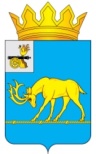 МУНИЦИПАЛЬНОЕ ОБРАЗОВАНИЕ «ТЕМКИНСКИЙ РАЙОН» СМОЛЕНСКОЙ ОБЛАСТИТЕМКИНСКИЙ РАЙОННЫЙ СОВЕТ ДЕПУТАТОВР Е Ш Е Н И Еот 28 апреля 2023 года                                                                                               №44 Об утверждении протокола №3 заседания   счетной    комиссии по избранию председателя Контрольно-ревизионной комиссии муниципального образования «Темкинский район» Смоленской области В соответствии с Регламентом Темкинского районного Совета депутатовТемкинский районный Совет депутатов р е ш и л:1. Утвердить протокол №3 заседания счетной комиссии по избранию председателя Контрольно-ревизионной комиссии муниципального образования «Темкинский район» Смоленской области.2. Настоящее решение вступает в силу с момента его принятия.Председатель Темкинского         районного  Совета депутатов                                                                  Л.Ю. Терёхина